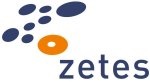 AANVRAAG ANALYSE PASPOORT DEMANDE D’ANALYSE PASSEPORTGelieve dit document duidelijk en volledig ingevuld bij elk te analyseren paspoort te voegen.Veuillez rajouter ce document, clairement et complètement rempli, à chaque passeport à analyser.NIS code - code INSNaam administratie – Nom administrationPaspoortnummer – Numéro du passeportOntvangen via sealbag nr. – Reçu via sealbag n°Omschrijving probleem – Description du problèmeNaam + handtekening ambtenaarNom + signature fonctionnaireDatum